(timbre do órgão proponente)DECLARAÇÃO DE NEGATIVA DE DUPLICIDADE DE CONVÊNIO(nome do titular do órgão proponente) CPF xxx.xxx.xxx-xx, (descrição do cargo do responsável da entidade proponente), declaro para fins de celebração de convênio/contrato de repasse e na qualidade de representante legal do proponente junto a Superintendência de Desenvolvimento do Centro- Oeste - SUDECO, que a proposta inserida na Plataforma +BRASIL sob n° xxxxxx/xxxx e demais informações foram apresentados para apreciação, SOMENTE, junto a esse Órgão e em nenhum outro ente da Administração Pública. Ficando, portanto, sujeito às sanções civis, administrativas e penais cabíveis no caso de comprovada a falsidade ideológica.Local e data-------------------------------------------------------- Nome (do titular do órgão Proponente) Cargo (do titular do órgão Proponente)(timbre do órgão proponente)DECLARAÇÃO DE MOVIMENTAÇÃO FINANCEIRA(nome do titular do órgão proponente) CPF xxx.xxx.xxx-xx, declaro que os recursos financeiros envolvidos no processo, inclusive a contrapartida, serão movimentados, apenas, na conta específica do convênio, em atendimento ao Art. 52 da Portaria Interministerial nº 424/2016 e Acórdão no 2567/2009 - TCU - 2a Câmara, de 26/05/2009.Local e data-------------------------------------------------------- Nome (do titular do órgão Proponente) Cargo (do titular do órgão Proponente)(timbre do órgão proponente)DECLARAÇÃO DE CUSTOS(nome do titular do órgão proponente) CPF xxx.xxx.xxx-xx, declaro junto à Superintendência de Desenvolvimento do Centro-Oeste - SUDECO, que os recursos disponíveis para (descrever o objeto do convênio), previsto na proposta encaminhada, está compatível com os preços de mercado, onde afirmamos serem suficientes para a execução plena do objeto.(local e data)------------------------------------------------------- Nome (do titular do órgão Proponente) Cargo (do titular do órgão Proponente)(timbre do órgão proponente)DECLARAÇÃO DE COMPATIBILIDADE DE PREÇOS PARA PROJETOS DE OBRAS(nome do titular do órgão proponente) CPF xxx.xxx.xxx-xx, declaro junto a Superintendência de Desenvolvimento do Centro-Oeste - SUDECO, que os recursos disponíveis para (descrever o objeto do convênio), previsto na proposta Plataforma +BRASIL n° xxxxxx/xxxx, está compatível com os preços de mercado e de acordo com o SINAPI, onde afirmamos serem suficientes para a execução plena do objeto.Local e data------------------------------------------------------- Nome (do titular do órgão Proponente) Cargo (do titular do órgão Proponente)(timbre do órgão proponente)DECLARAÇÃO DE CAPACIDADE DMINISTRATIVA, TÉCNICA E GERENCIAL(nome do titular do órgão proponente) CPF xxx.xxx.xxx-xx, declaro junto à Superintendência de Desenvolvimento do Centro-Oeste - SUDECO que o proponente, inscrito no CNPJ/MF sob n°xx.xxx.xxxx-xx, dispõe de pessoal com capacidade administrativa, técnica e gerencial para plena execução do objeto constante de proposta inserida na Plataforma +BRASIL sob n° xxxxxx/xxxx, assumindo, no caso de formalização de convênio/contrato de repasse, a responsabilidade pela execução plena do objeto proposto em todas as fases exigidas pela legislação vigente, mormente nas licitações, no acompanhamento e na apresentação de prestação de contas.Local e data------------------------------------------------------- Nome (do titular do órgão Proponente) Cargo (do titular do órgão Proponente)(timbre do órgão proponente)DECLARAÇÃO DE CONTRAPARTIDA(nome do titular do órgão proponente) CPF xxx.xxx.xxx-xx, declaro em conformidade com a Lei de Diretrizes Orçamentárias vigente, que o (nome do proponente) dispõe dos recursos financeiros no valor de R$ xxxxxx (valor numérico e por extenso) para participação na contrapartida ao repasse de recursos destinados a (descrever o objeto do convênio). Os recursos estão disponíveis na lei nº (Lei Orçamentária Municipal - LOA), conforme rubrica orçamentária abaixo especificada, e cópia anexa:Unidade: Função: Sub-função: Programa:Natureza da despesa:Declaro também que, na hipótese de eventual necessidade de um aporte adicional de recursos, esta Prefeitura se compromete pela sua integralização, durante a vigência do Convênio que vier a ser celebrado.Local e data________________________________________ Nome (do titular do órgão Proponente) Cargo (do titular do órgão Proponente)(timbre do órgão proponente)DECLARAÇÃO DE CONTRAPARTIDA ACIMA DO PERCENTUAL DA LDO(nome do titular do órgão proponente) CPF xxx.xxx.xxx-xx, declaro, em conformidade com a Lei de Diretrizes Orçamentárias vigente, que que o (nome do proponente) dispõe dos recursos financeiros no valor de R$ xxxxx (valor numérico e por extenso) para participação na contrapartida ao repasse de recursos destinados a (descrever o objeto do convênio). Os recursos estão disponíveis na lei nº (Lei Orçamentária Municipal - LOA), conforme rubrica orçamentária abaixo especificada, e cópia anexa:Unidade: Função: Sub-função: Programa:Natureza da despesa:Esclareço, ainda que o valor da contrapartida correspondente a aproximadamente XX% do valor global da proposta, acima do limite máximo estabelecido na LDO/2021, é indispensável para a viabilização da execução do objeto a ser conveniado, e legalmente permitido, em virtude do que estabelece o § 5º, do art. 83 da Lei nº 14. 116/2020:“Os limites mínimos e máximos de contrapartida fixados no §4° poderão ser reduzidos ou ampliados mediante critérios previamente definidos ou justificativa do titular do órgão concedente, quando:I - necessário para viabilizar a execução das ações a serem desenvolvidas;II - necessário para transferência de recursos, conforme dispostona Lei n° 10.835, de 8 de janeiro de 2004; ouIII - decorrer de condições estabelecidas em contratos de financiamento ou acordos internacionais”.Declaro também que, na hipótese de eventual necessidade de um aporte adicional de recursos, esta Prefeitura se compromete pela sua integralização, durante a vigência do Convênio que vier a ser celebrado.Local e data________________________________________ Nome (do titular do órgão Proponente) Cargo (do titular do órgão Proponente)(timbre do órgão proponente)DECLARAÇÃO DE EXISTÊNCIA DE ÁREA GESTORA DOS RECURSOS RECEBIDOS POR TRANFERÊNCIA VOLUNTÁRIA DA UNIÃOEu, < NOME DO RESPONSÁVEL >, CPF 000.000.000-00, RG , < órgão emissor/UF >, cargo ,(Governador do Estado xx ou Prefeito do Município xx ou Secretário de Finanças do Estado ou Município xx) que este subscreve, em cumprimento ao inciso VII do art. 22 da Portaria Interministerial MP/MF/CGU nº 424/2016, DECLARO, sob as penas da lei, que o (Estado ou Município) de  UF ou nome do município >, CNPJ: < xx. xxx. xxx/0001-xx>, endereço < rua, número, bairro, complemento>, CEP , (xxxxxxx) Cidade/UF, possui área gestora dos recursos recebidos por transferência voluntária da União, com atribuições definidas para gestão, celebração, execução e prestação de contas, com lotação de, no mínimo, um servidor ou empregado público efetivo.Por ser verdade, firmo a presente no exercício do respectivo cargo. Cidade/UF, dia, mês e ano(documento assinado digitalmente)NOME DO RESPONSÁVELChefe do Poder Executivo (ou Secretário de Finanças)(timbre do órgão proponente)DECLARAÇÃO DE REGULARIDADE NA DENOMINAÇÃO DE BENS PÚBLICOS DE QUALQUER NATUREZA (MODELO EXCLUSIVO PARA ADMINISTRAÇÃO PÚBLICA DIRETA)Eu, < NOME DO RESPONSÁVEL >, CPF 000.000.000-00, RG , < órgão emissor/UF >, cargo (Governador do Estado de xx ou Prefeito do Município xx) , que esta subscreve, em cumprimento ao inciso XXVIII do art. 22 da Portaria Interministerial MP/MF/CGU nº 424/2016, DECLARO, sob as penas da lei, que o de (Estado ou Município) de UF ou nome do município >, CNPJ :< xx. xxx. xxx/0001-xx >, endereço < rua, número, bairro, complemento >, CEP , < Cidade/UF>, não incorre nas vedações acerca da denominação de bens públicos de qualquer natureza, nos termos da Lei nº 6.454, de 24 de outubro de 1977. Por ser verdade, firmo a presente no exercício do respectivo cargo.(Cidade/UF, dia, mês e ano)(documento assinado digitalmente)NOME DO RESPONSÁVELAssinatura do Chefe do Poder Executivo (ou autoridade por ele 5 Notas explicativas: 1. A presente declaração deve ser assinada pelo Chefe do Poder Executivo e é válida no mês de sua assinatura. 2. Quando houver ato de delegação específico do Chefe do Poder Executivo para outra autoridade, esta poderá assinar a presente declaração, devendo o proponente enviar ao concedente o ato de delegação junto à declaração. 3. O presente modelo deve ser utilizado quando o proponente é órgão da administração direta do ente federado. Para proponentes da administração indireta, deve-se utilizar o modelo exclusivo para administração pública indireta.(timbre do órgão proponente)DECLARAÇÃO DE REGULARIDADE NA DENOMINAÇÃO DE BENS PÚBLICOS DE QUALQUER NATUREZA (MODELO EXCLUSIVO PARA ADMINISTRAÇÃO PÚBLICA INDIRETA)Eu, < NOME DO RESPONSÁVEL >, CPF 000.000.000-00, RG , < órgão emissor/UF >, cargo (DIRIGENTE MÁXIMO DA ENTIDADE PROPONENTE) , que esta subscreve, em cumprimento ao ao §6º, do art. 22 da Portaria Interministerial MP/MF/CGU nº 424/2016, DECLARO, sob as penas da lei, que a (Entidade) de UF ou nome do município >, CNPJ :< xx. xxx. xxx/0001-xx >, endereço < rua, número, bairro, complemento >, CEP , < Cidade/UF>, não incorre nas vedações acerca da denominação de bens públicos de qualquer natureza, nos termos da Lei nº 6.454, de 24 de outubro de 1977. Por ser verdade, firmo a presente no exercício do respectivo cargo.(Cidade/UF, dia, mês e ano)(documento assinado digitalmente)NOME DO RESPONSÁVELAssinatura do dirigente máximo da entidade proponenteNotas explicativas: Para entidades proponentes da administração pública indireta, a regularidade na denominação de bens públicos de qualquer natureza, nos termos da Lei nº 6.454, de 1977, deve se aplicar apenas no âmbito da entidade e não de todo o ente federado. 2. A presente declaração deve ser assinada pelo dirigente máximo da entidade proponente da administração pública indireta, sendo válida no mês de sua assinatura.(timbre do órgão proponente)PLANO DE SUSTENTABILIDADE1. APRESENTAÇÃOIdentificação do convênio, objeto, valor, contrapartida (principais).Convênio: 999999/2099Objeto: Pavimentação asfáltica (idêntico a Plataforma +BRASIL)Valor Global: R$ 999.999,99Valor de repasse: R$ 999.000,00Valor de contrapartida: R$ 999,99Vigência: 24 mesesInício da vigência: 9/12/2099 2. OBJETIVOS DO CONVÊNIOIdentificação dos objetivos gerais diretos almejados com a execução do objeto de convênio, ou seja, o resultado imediato esperado com a execução do projeto naquela localidade.Exemplo:Com a execução da obra de pavimentação, a Prefeitura objetiva:1. Proporcionar aos trabalhadores rurais melhores condições para escoamento de sua produção agrícola e abastecimento de insumos.2. Promover melhor integração entre as regiões conectadas pela via.3. Implantação/ampliação de política de apoio aos agricultores locais.4. Desenvolver a atividade produtiva de grãos;5. Melhorar a infraestrutura das vias urbanas para impulsionar as atividades produtivas locais;3. IMPACTOS SÓCIOECONÔMICOSExpectativa dos resultados e desdobramentos após a implantação do projeto, ou seja, o impacto é uma consequência analítica dos objetivos do convênio, do ponto de vista social e econômico.Exemplo:1. Criação de novos empreendimentos comerciais (se possível, especificar).2. Incentivo ao consumo e investimentos (se possível, especificar)3. Aumento do número produtores rurais (se possível, especificar e quantificar)4. Aumento da renda familiar das famílias de produtores (se possível, especificar e quantificar)5. Melhoria da qualidade de vida da população local, tendo em vista a atual inexistência de drenagem nas vias, a qual implica em alagamentos nos períodos chuvosos.4. DURABILIDADE E MANUTENÇÃO DO OBJETOExpectativa do tempo de vida útil do objeto e a previsão da periodicidade de manutenções necessárias para a sua longevidade. Se possível, especificar melhor como se dará a manutenção.Exemplo:O objeto terá durabilidade de 5 anos, realizadas as manutenções semestrais. O equipamento seguirá a manutenção recomendada pela fabricante doveículo/bem/equipamento.5. ARMAZENAMENTO E GARANTIA (BENS)Indicar o local exato de armazenamento dos bens a serem adquiridos e as garantias a serem exigidas pela convenente para aquisição.Exemplo:O equipamento será armazenado no anexo A da Secretaria de Infraestrutura, localizada na Av. Pres. Vargas, nº 00.A garantia observará o mínimo de 2 anos.6. CUSTOS E FONTES DE RECURSOSIdentificação dos custos previstos para as manutenções, periódicas ou não, e reparos do objeto. Faz-se necessária a apresentação do indicativo de viabilidade orçamentária- financeira pelo órgão/entidade mantenedora.7. RISCOS E MEDIDAS PREVENTIVASIdentificação das ameaças à longevidade do objeto entregue e as ações que podem ser tomadas para evitar ou minimizar a ocorrência dos riscos e impactos negativos após a conclusão do projeto (para todo risco identificado, preencher com pelo menos uma medida preventiva).Exemplo de medidas preventivas (não se limitando somente a estas):Criação de comitê para acompanhar e avaliar a entrega e manutenção do objeto; Realização de concurso municipal ou contratação de suporte técnico;Previsão de despesas no Orçamento Anual Municipal;Exigência de determinada especificação técnica e grau de qualidade domaterial/equipamento no contrato;Exigência da utilização de fontes alternativas e materiais recicláveis.8. ÓRGÃOS E ENTIDADES RESPONSÁVEISIndicar o órgão ou entidade responsável pela execução da obra ou guarda e manutenção periódica do bem.Exemplo:Secretaria responsável pela elaboração e acompanhamento da execução do plano.Local e data._____________________________________Nome do responsável pela sustentabilidade deste PlanoAprovo o presente Plano de Sustentabilidade.____________________________________Nome (do titular do órgão Proponente)Cargo (do titular do órgão Proponente)CATEGORIA DO RISCORISCOSIMNÃONÃO SE APLICAMEDIDAS PREVENTIVASFINANCEIRO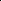 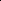 Insuficiência de recurso financeiro para manutenção/reparo do objeto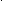 HUMANO/TÉCNICOoperacionalizar a execução do projetoHUMANO/TÉCNICOInsuficiência de equipe técnica especializada para acompanhar/ operacionalizar a manutenção do objeto concluídoAMBIENTAL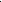 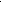 Ocorrências de danos no objeto causados por fenômenos ou desastres naturais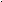 AMBIENTALOcorrências de possíveis danos ambientais causados pela execução ou entrega do objetoTEMPOAusência ou insuficiência do prazo de garantiaTEMPOCancelamento de condições e garantias contratuais por perda de prazos.MATERIAL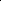 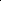 Inexistência de assistênciaespecializada na regiãoMATERIALFUNCIONALIDADEPerda de utilidade/funcionalidade antes do término da expetativa de vida útil do objetoOUTROS